The aim of each UKRN Train the Trainer workshop is to equip participants with the skills, resources and confidence to plan, design, deliver and evaluate training workshops on particular open research topics in their local environment. This is a scalable approach, enabling institutions to strengthen their own training capabilities leading to lasting change. ParticipationInstitutions will identify participants depending on their interests and priorities. They may be from a mix of disciplines and may include both academics and professional services staff. The workshop is designed on the expectation that participants bring expertise in open research in their particular research setting (discipline, laboratory, etc). Each workshop is expected to run with around 20 participants. At the end of the workshop, each participant will have both a design for their training workshop, and a plan for how to prepare for, deliver and evaluate it.Sharing research dataThe topic of this Train the Trainer workshop is sharing research data, though where relevant it will also touch on related topics such as open access to research publications. It will cover the rationales, policies and challenges involved in sharing research data openly and/or under FAIR conditions, as well as the various options available to researchers to share data, and the latest developments on data standards. Sessions will include how to identify trainees, planning an overall training workshop, planning individual sessions, embedding practice in workplace settings, delivering a workshop, and evaluation. For each of these, examples relevant to sharing research data will be provided, and participants will be able both to share their own examples and adapt the training to suit the trainees they wish to target.DeliveryThe Train the Trainer workshop will be delivered by experts in both open research and in training.  These experts will be on hand through the day for both general insight and advice, and specific guidance when participants are practicing and planning their training workshop.Timeline and evaluationUKRN will deliver the Train the Trainer workshop between February and April 2023, and will convene participants in May/June to reflect on their plans to deliver their own training workshop in July. UKRN will convene them again in August/September to reflect on their workshop and encourage them to support each other as a community of practice. UKRN will evaluate the Train the Trainer workshop through pre- and post- surveys, and will enable participants to evaluate their training workshops by providing instruments and offering to collate and share anonymised feedback data to support the community of practice.This work is licensed under CC BY 4.0.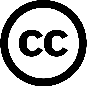 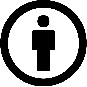 UKRN Open ResearchTraining the Trainer – Sharing research dataAuthors: Alex Clarke, Louise Howson, Neil Jacobs, Kirsty Merrett, Christopher Warren.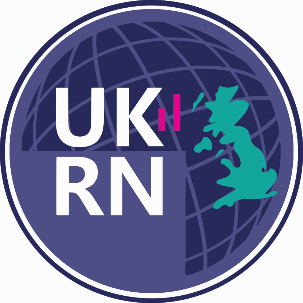 